TitleAuthor, Institution, e-mailAbstract: You can paste the abstract hereKeywords: Keyword, Keyword, Keyword, Keyword, Keyword.1. IntroductionCalibri 11 pt, 1.5 line spacing, first 6 pt then 6 pt spacing, leaning two sides, first line 1.25 cm.You can paste the introduction here.You can paste the introduction here.2. MethodText2.1. Subtitle (Title2)Text3. ResultsText4. Discussion and ConclusionTextTable 1
Sample Table Title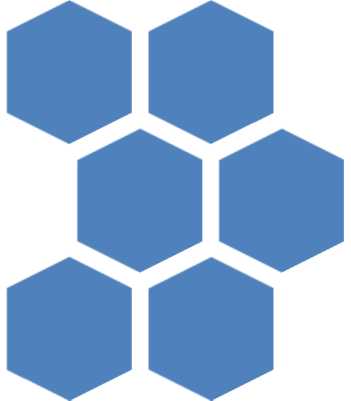 Figure 1. Sample figure titleCONFLICT OF INTEREST STATEMENTThe author declares that there is no conflict of interest in this study.RESEARCH AND PUBLICATION ETHICS STATEMENTThe author declares that research and publication ethics are followed in this study.AUTHOR LIABILITY STATEMENTThe author declares that she has done every step of this work herself.REFERENCES/KAYNAKLARCalibri, 11 pt, single line spacing, first 6 nk then 6 nk spacing, leaning on both sides, hanging 1,25 cm.You can paste the references prepared according to the rules of writing here.DOI: 10.29250/sead.DOI: 10.29250/sead.DOI: 10.29250/sead.Received: 00.00.2022Article Type: ReviewAccepted: 00.00.2022 TitleNsSubtitle30767.879.20Subtitle23066.278.84Subtitle Düzey21867.1710.46